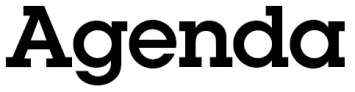 Oldham Town Centre Board AGMFriday, 8th March 2024, 13:00-15:00Crompton Suite, Level 2, Civic Centre, West Street, Oldham, OL1 1UTChair: William Lees-Jones 		Vice-Chair: Margaret HughesDrinks will be available from 12:451Introductions and apologies for absenceChair2 mins13:022WelcomeChair 2 mins13:043GovernanceAppointment of Chair and Vice-ChairPaul Clifford5 mins13:094Notice of any urgent business to be accepted onto the agenda and reasons for that urgencyChair2 mins 13:115Declarations of interestChair2 mins13:136Minutes of the previous meeting(4th December 2023)Chair2 mins13:157Review of actions from the previous meetingChair5 mins13:208Procedural business and any items accepted as urgent businessReview of Terms of ReferenceChair5 mins13:259Town centre update – regenerationGeneral progressOldham High Street Partnership and town centre audit (High Street Accelerator Pilot Programme)Chadderton Levelling Up Fund (Long-Term Plan for Towns)Paul CliffordPaul CliffordPaul Clifford5 mins10 mins10 mins13:3013:4013:5010Town centre update – generalEventsCommunicationsRachel WoodJess Beckett5 mins5 mins13:5514:0011Substantive business – Towns Fund1) Northern Roots including Project Adjustment Request (in-depth focus)2) Relocating Tommyfield Market3) Flexible performance space4) Flexible workspaceAnna da Silva / Paul CliffordPaul CliffordPaul CliffordPaul Clifford15 mins10 mins10 mins10 mins14:1514:2514:3514:4512Action review / next stepsChair5 mins14:5013Any other businessChair5 mins14:5514Time and date of next meeting: TBCChair5 mins15:00